CRHS Chorus Booster Cinnamon Bun Fundraiser  $ 12 for a package                                         Of 6 buns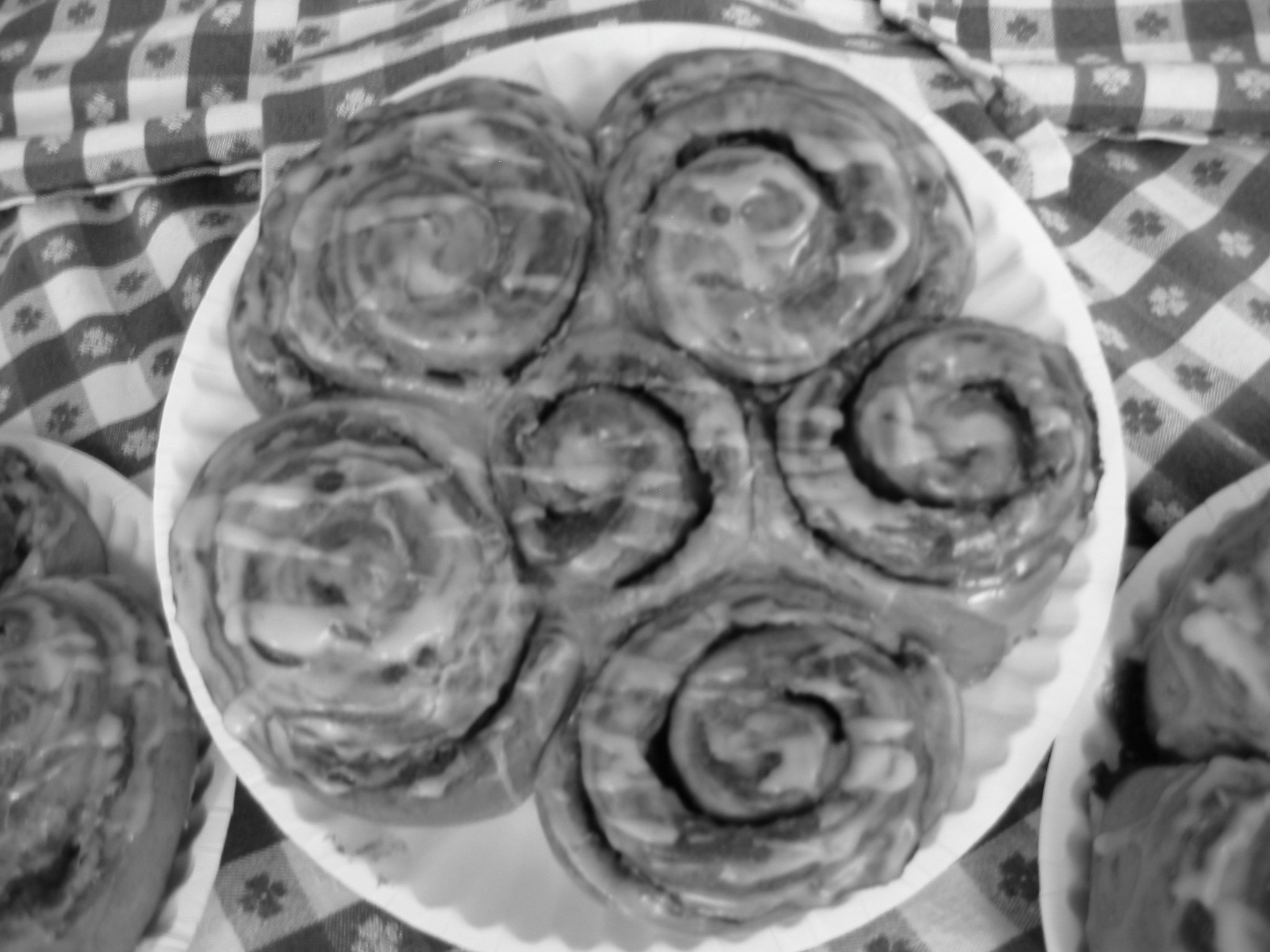 Freshly baked cinnamon buns from Tobi’s Bakery in Hillsborough. Made from scratch yeast dough filled with mouthwatering cinnamon and brown sugar filling. Using local organic flour as well as local milk and eggs.  Eat them fresh or freeze them for a special occasion. Student Name:					                                             Name	                    Phone Number       # of Items   Order priceAll orders must be prepaid in cash or check.    	Order          Make Checks Out to CRHS Chorus Boosters                         Total   					All Orders due by:   April 27, 2015    	Orders will be delivered on:	  April 30 & May 1, 2015   